St. John Evangelical Lutheran Church		               Sunday, April 17, 2022229 South Broad Street					  Resurrection of Our Lord	Jersey Shore, PA 17740 						Easter Day		570-398-1676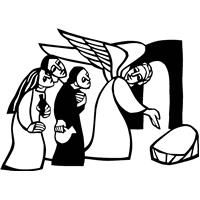 We welcome the Fairplay Brass to our Sunrise Easter Service. We sincerely appreciate and are thankful for their generously sharing their gifted talents. A basket for thank-offerings for them is on the piano.At the 9:30 service, we welcome through the Sacrament of Holy Baptism Maxine Shields, daughter of Ashley and Dylan ShieldsOlivia Walker, daughter of Sara and Joe WalkerTwila Walker, daughter of Sara and Joe WalkerFirst Communion will be celebrated by Vivian Shields, Olivia Walker, Twila Walker and Adalynn Wool.Introduction to the Day“The last enemy to be destroyed is death,” Paul writes. Today Christ is risen, and we gather together with astonishment and joy. Christ is risen, and we have been set free from the bonds of death. Christ is risen, and we are forgiven. Christ is risen, and with the women at the tomb and Peter, we are amazed. Let us rejoice: Christ is risen indeed! Alleluia!PRELUDE We welcome you to worship in the name of the Risen LordThree knocks at the door.Let us rise and turn toward the Processional Cross.P: This is the day that the Lord has madeC: We will rejoice and be glad in it.P: Why are you looking among the dead for the One who is alive? He is risen!C: He is risen indeed!P: Grace and peace to you from the One who is, and who was, and who is to come, from the Lord, Jesus Christ, who is the faithful witness, the firstborn from the dead, and the ruler of the kings of the earth.C: To him who loves us and has freed us from our sins by his blood, and has made us to be a kingdom and priest to serve the Father—to him be glory and power forever and ever! Amen.GATHERING SONG:  Jesus Christ Is Risen Today  365Thanksgiving for BaptismAll may make the sign of the cross, the sign that is marked at baptism, as the presiding minister begins.P:  Alleluia! Christ is risen.C:  Christ is risen indeed. Alleluia!P:  In the waters of baptism,we have passed over from death to life with Jesus Christ,and we are a new creation.For this saving mystery, and for this water, let us bless God,who was, who is, and who is to come.Water may be poured into the font as the presiding minister gives thanks.We thank you, God, for your river of life,flowing freely from your throne:through the earth, through the city, through every living thing.You rescued Noah and his family from the flood;You opened wide the sea for the Israelites.Now in these waters you flood us with mercy,and our sin is drowned forever.You open the gate of righteousnessand we pass safely through.In Jesus Christ, you calm and trouble the waters.You nourish us and enclose us in safety.You call us forth and send us out.In lush and barren places, you are with us.You have become our salvation.Now breathe upon this waterand awaken your church once more.Claim us again as your beloved and holy people.Quench our thirst; cleanse our hearts; wipe away every tear.To you, our Beginning and our End,our Shepherd and Lamb,be honor, glory, praise, and thanksgiving,now and forever.  Amen.Greeting P: The grace of our Lord Jesus Christ, the love of God,           and the communion of the Holy Spirit be with you all.C: And also, with you.Hymn of PRAISE:  This Is the Feast   p. 140Prayer of the DayP: Let us pray.O God, you gave your only Son to suffer death on the cross for our redemption, and by his glorious resurrection you delivered us from the power of death. Make us die every day to sin, that we may live with him forever in the joy of the resurrection, through your Son, Jesus Christ our Lord, who lives and reigns with you and the Holy Spirit, one God, now and forever.Amen.The assembly is seated.WordGod speaks to us in scripture reading, preaching, and song.First Reading: Acts 10:34-43Peter’s sermon, delivered at the home of Cornelius, a Roman army officer, is a summary of the essential message of Christianity: Everyone who believes in Jesus, whose life, death, and resurrection fulfilled the words of the prophets, receives forgiveness of sins through his name.34Peter began to speak to [the people]: “I truly understand that God shows no partiality, 35but in every nation anyone who fears him and does what is right is acceptable to him. 36You know the message he sent to the people of Israel, preaching peace by Jesus Christ—he is Lord of all. 37That message spread throughout Judea, beginning in Galilee after the baptism that John announced: 38how God anointed Jesus of Nazareth with the Holy Spirit and with power; how he went about doing good and healing all who were oppressed by the devil, for God was with him. 39We are witnesses to all that he did both in Judea and in Jerusalem. They put him to death by hanging him on a tree; 40but God raised him on the third day and allowed him to appear, 41not to all the people but to us who were chosen by God as witnesses, and who ate and drank with him after he rose from the dead. 42He commanded us to preach to the people and to testify that he is the one ordained by God as judge of the living and the dead. 43All the prophets testify about him that everyone who believes in him receives forgiveness of sins through his name.”L: The word of the Lord.  C: Thanks be to God.Psalm  118:1-2, 14-24 1Give thanks to the Lord, for the Lord is good;
  God’s mercy endures forever.
 2Let Israel now declare,
  “God’s mercy endures forever.”
 14The Lord is my strength and my song,
  and has become my salvation.
 15Shouts of rejoicing and salvation echo in the tents of the righteous:
  “The right hand of the Lord acts valiantly!
 16The right hand of the Lord is exalted!
  The right hand of the Lord acts valiantly!”
 17I shall not die, but live,
  and declare the works of the Lord. 
 18The Lord indeed punished me sorely,
  but did not hand me over to death.
 19Open for me the gates of righteousness;
  I will enter them and give thanks to the Lord.
 20“This is the gate of the Lord;
  here the righteous may enter.”
 21I give thanks to you, for you have answered me
  and you have become my salvation. 
 22The stone that the builders rejected
  has become the chief cornerstone.
 23By the Lord has this been done;
  it is marvelousin our eyes.
 24This is the day that the Lord has made;
  let us rejoice and be glad in it. Second Reading: 1 Corinthians 15:19-26Paul describes the consequences of the resurrection, including the promise of new life in Christ to a world that has been in bondage to death. He celebrates the destruction of evil and the establishment of God’s victorious rule over all.19If for this life only we have hoped in Christ, we are of all people most to be pitied.
  20But in fact Christ has been raised from the dead, the first fruits of those who have died. 21For since death came through a human being, the resurrection of the dead has also come through a human being; 22for as all die in Adam, so all will be made alive in Christ. 23But each in his own order: Christ the first fruits, then at his coming those who belong to Christ. 24Then comes the end, when he hands over the kingdom to God the Father, after he has destroyed every ruler and every authority and power. 25For he must reign until he has put all his enemies under his feet. 26The last enemy to be destroyed is death.L: The word of the Lord.     C: Thanks be to God.The assembly stands.GOSPEL ACCLAMATION  p. 142	Alleluia Lord to whom shall we go?	You have the words of eternal life.  Alleluia, Alleluia.P: The holy gospel according to Luke.C: Glory to you, O Lord.Gospel:  Luke 24:1-12Evidently expecting to find Jesus’ corpse, some of the women among his followers go to the tomb with embalming spices. After a perplexing encounter with the empty tomb and angelic visitors, the women become the first to proclaim the amazing news of resurrection.1On the first day of the week, at early dawn, [the women] came to the tomb, taking the spices that they had prepared. 2They found the stone rolled away from the tomb, 3but when they went in, they did not find the body. 4While they were perplexed about this, suddenly two men in dazzling clothes stood beside them. 5The women were terrified and bowed their faces to the ground, but the men said to them, “Why do you look for the living among the dead? He is not here, but has risen. 6Remember how he told you, while he was still in Galilee, 7that the Son of Man must be handed over to sinners, and be crucified, and on the third day rise again.” 8Then they remembered his words, 9and returning from the tomb, they told all this to the eleven and to all the rest. 10Now it was Mary Magdalene, Joanna, Mary the mother of James, and the other women with them who told this to the apostles. 11But these words seemed to them an idle tale, and they did not believe them. 12But Peter got up and ran to the tomb; stooping and looking in, he saw the linen cloths by themselves; then he went home, amazed at what had happened.P: The gospel of the Lord.C: Praise to you, O Christ.The assembly is seated.Sermon  The assembly stands. Hymn of the Day Sunrise Service   Low in the Grave 	1.Low in the grave he lay, Jesus my Savior,
	Waiting the coming day, Jesus my Lord!
	REFRAIN:  Up from the grave he arose;
	With a mighty triumph o'er his foes;
	He arose a victor from the dark domain,
	And he lives forever, with his saints to reign.
	He arose! He arose! Hallelujah! Christ arose!	2.Vainly they watch his bed, Jesus my Savior,
	Vainly they seal the dead, Jesus my Lord!    (Refrain)	3.Death cannot keep its prey, Jesus my Savior;
	He tore the bars away, Jesus my Lord!    (Refrain)Hymn of the Day at  9:30 Service    Borning Cry  732HOLY BAPTISM  (9:30 service see insert)THE NICENE CREEDWe believe in one God, 	the Father, the Almighty, 	maker of heaven and earth, 	of all that is, seen and unseen. We believe in one Lord, Jesus Christ,  	the only Son of God, 	eternally begotten of the Father, 	 God from God, Light from Light, 	 true God from true God,  	begotten, not made,  	of one Being with the Father; 	 through him all things were made.  For us and for our salvation  	he came down from heaven,  	was incarnate of the Holy Spirit and the virgin Mary  	and became truly human. 	 For our sake he was crucified under Pontius Pilate; 	 he suffered death and was buried. 	 On the third day he rose again 	 in accordance with the scriptures; 	 he ascended into heaven 	 and is seated at the right hand of the Father. 	 He will come again in glory to judge the living and the dead, 	 and his kingdom will have no end. We believe in the Holy Spirit, the Lord, the giver of life,  	who proceeds from the Father and the Son,*  	who with the Father and the Son is worshiped and glorified,  	who has spoken through the prophets.  	We believe in one holy catholic and apostolic church.  	We acknowledge one baptism for the forgiveness of sins. 	 We look for the resurrection of the dead, 	 and the life of the world to come. Amen. Prayers of IntercessionA:  On this day of resurrection joy, let us offer our prayers for ourselves, our neighbors, and our world.A brief silence.Renewing God, the good news of your resurrection changed the world. Give church leaders and all the baptized the same excitement as the women at the tomb, and inspire us to share your abundant life. Merciful God,C:  receive our prayer.A:  Sustaining God, your creation abounds with signs of new life in budding trees and newborn creatures. Provide fertile soil, ample sunlight, and nourishing rain for the growth of plants, and provide farmers with a plentiful harvest. Merciful God,C:  receive our prayer.A:  Sheltering God, strengthen and sustain all who support vulnerable people across the world (especially). Empower government agencies and international organizations that provide for refugees and migrants forced to leave their homelands. Merciful God,C:  receive our prayer.A:  Encouraging God, you do a new thing among us. We pray for those gripped by fear and anxiety or who suffer in any way (especially). Send us as your healing presence to places of hunger, pain, illness, or overwhelming sorrow. Merciful God,C:  receive our prayer.A:  Surprising God, you offer endless ways for us to delight in your grace. Give this community of faith a sense of joy and wonder in exploring new avenues of faith formation, worship, and discipleship. Merciful God,C:  receive our prayer.A:  God of all nations, we uplift the work and ministry of the Lutheran Church of Liberia.  They are preparing for their yearly assembly, the partner in ministry reports and upcoming bishop elections.  We give you thanks for the faithful service of Bishop Jensen Seyenkulo and ask for the Holy Spirit to guide the elections for the upcoming bishop.  Merciful God,C:  receive our prayer.  	Here other intercessions may be offered.A:  Resurrecting God, you make us alive in Christ. Thank you for blessing us with faithful witnesses who now rest in you (especially). Merciful God,C:  receive our prayer.P:  We offer to you these petitions and those we carry in our hearts, trusting in your abundant and ever-present mercy.C:  Amen.The assembly is seated.  Responding in LoveOur Offerings This is our response to God's grace.	Our Offering of Music  Sunrise Service   FAIRPLAY BRASSCHOIR ANTHEM   And the Son AroseThe assembly stands.OFFERTORY Create in me a clean heart, O God, and renew a right spirit with me.Cast me not away from your presence and take not your Holy Spirit from me.Restore to me the joy of your salvation, and uphold me with your free Spirit.Offering PrayerA:  Living God,you gather the wolf and the lamb to feed together in your peaceable reign,and you welcome us all at your table.Reach out to us through h this meal,and show us your wounded and risen body,that we may be nourished and believe  in Jesus Christ, our Savior and Lord.Amen.gREAT THANKSGIVING  p.144  (in the beginning of the hymnal)	Dialogue	Preface by the Pastor	Holy Holy HolyThanksgiving at the TableWords of InstitutionHoly God, you alone are holy,you alone are God.The universe declares your praise:beyond the stars; beneath the sea; within each cell;with every breath.We praise you, O God.Generations bless your faithfulness:through the water; by night and day; across the wilderness;out of exile; into the future.We bless you, O God.We give you thanks for your dear Son:at the heart of human life; near to those who suffer;beside the sinner; among the poor;with us now.We thank you, O God.In the night in which he was betrayed, our Lord Jesus took bread,and gave thanks; broke it, and gave it to his disciples,saying: Take and eat; this is my body, given for you.Do this for the remembrance of me.Again, after supper, he took the cup, gave thanks,and gave it for all to drink, saying: This cupis the new covenant in my blood, shed for you and for all peoplefor the forgiveness of sin.Do this for the remembrance of me.Remembering his love for us on the way, at the table,and to the end, we proclaim the mystery of faith:Christ has died.Christ is risen.Christ will come again.We pray for the gift of your Spirit:  in our gathering;within this meal; among your people; throughout the world.Blessing, praise, and thanksto you, holy God, through Christ Jesus,by your Spirit, in your church, without end.Amen.	Lord's PrayerOur Father, who art in heaven,hallowed be thy name,thy kingdom come,thy will be done,on earth as it is in heaven.Give us this day our daily bread;and forgive us our trespasses,as we forgive thosewho trespass against us;and lead us not into temptation,but deliver us from evil.For thine is the kingdom,and the power, and the glory,forever and ever. Amen.Invitation to Communion P: The risen Christ dwells with us here.All who are hungry, all who are thirsty, come.The assembley is seated.  CommunionWhen giving the bread and cup, the communion ministers sayThe body of Christ, given for you.The blood of Christ, shed for you.and each person may respond    Amen.Communion Song   Lamb of God You Take Away  p. 146Song after Communion     Jesus, Name Above All Names 	(repeat twice)	Jesus, name above all names, beautiful Savior, glorious Lord,	Emmanuel, God is with us, blessed Redeemer, living Word.	The assembly stands.Prayer after CommunionA:  We give you thanks, generous God,for in this bread and cupwe have tasted the new heaven and earthwhere hunger and thirst are no more.Send us from this table as witnesses to the resurrection,that through our lives, all may know life in Jesus’ name.Amen.SendingGod blesses us and sends us in mission to the world.Blessing P:  God, the Author of life,Christ, the living Cornerstone,and the life-giving Spirit of adoption,☩ bless you now and forever.Amen.Sending Song:  Christ is Risen  382Postlude  (Sunrise:  THE FAIRPLAY BRASS)  DismissalP: Alleluia! Christ is risen.C:  Christ is risen indeed. Alleluia!P:  Go in peace. Tell what God has done.C:  Thanks be to God.AnnouncementsWe welcome our visitors and ask that you sign a Visitor Attendance and Holy Communion Card that is located in the pew rack. We ask that cards be returned via the offering plate during the receiving of the offering. We practice “open Communion” here at St. John meaning that all who believe in the “real presence” of Christ are welcomed to receive the Sacrament of Holy Communion. We offer two choices for Holy Communion, wine or grape juice. Those worshipers desiring grape juice are asked at the communion rail to place their right hand over their heart after receiving “The Body of Christ.”Remember in prayer:  Rowan Aldridge, Dave Barner, Mary Bower, Mike Cervinsky, Agnes Cryder, Don Delaney, Mary Ellen Dougherty, Charlie Dunne, William Greene, Fred Hoffer, Mick Miller, David Mitchell, Jean Ann Snyder, John Truax, and all of our shut-ins; the safety of our military troops around the world (Mark Baier, Isaac Boring, Jake Cordrey, Ben Cramer, Patrick Hamlin, Paul Laidacker, Kenny Leitch, Steven Moore, Maddison Myers, Tyler O’Neal, Adam Shaffer, Richie Speicher, Aaron Stabley, Paul St. James, Jenna White); Family Promise. Bishop Eaton, our Presiding Bishop; and Bishop Collins, Bishop of the Upper Susquehanna Synod. For our Companion Synod in Liberia and Ansbach-Wurzburg, Germany. Pray for Peace in Ukraine and an end to war.Special thanks to this week’s helpers:  Lector – Karen Aucker, Shane Snyder; Assisting Ministers—Gary Johnson and Karen Aucker; Head Usher –Cozette Stoltzfus; Teller –Jim Ely; Bulletin Sponsor – Jim Ely; Children’s Church – Cathy Eisner.Next week’s helpers: Lector - Deb Heydrich; Assisting Ministers – Joyce Braucht and Carl Schaefer; Head Usher - Cozette Stoltzfus; Teller – Jim Ely; Bulletin Sponsor – Jim Ely; Children’s Church – Holly Dittmer; Flowers – Laurel Gottschall.The Sanctuary Candle is given in memory of our parents by Gary and Gina Johnson.THANK YOU !!!  to all who donated and assisted with the Easter Egg Hunt and the Easter Breakfast!The Lutheran Church Women’s Prayer Chain is a vital ministry of St. John Lutheran.  Anyone in need of prayers is asked to contact any of the following persons: Gloria Ely – 570-873-3597    Sarah Davidson - 570-398-0659   Joyce Braucht - 570-398-2852SAVE THE DATE!  May 21, 2022 a Spring Housecleaning is being planned for the church.  More information and sign-up sheets early in May.Payments for Sight and Sound  “DAVID”  February 6 - $65.00; May 1 - $65.00 and the final payment June 17 - $60  Fare includes bus, play, meal, tip for driver and fund raiser for Luke Antolick.  The show is August 6, 2022 --  Children 10 and under $125.00;  Adults  $190.00.  Joyce Braucht.Update on the Rising Anew Campaign.  We continue to pay on the loan from the ELCA Mission Investment Fund. Currently our loan is down to $ 274,152 as of April 1, 2022. Thank you everyone for your support in paying down the loan and your continued commitment to the ministries of St. John Lutheran Church. For those who wish to contribute to the Rising Anew Campaign, please write your check to: St. John Lutheran, earmark on the memo line: “Rising Anew” and put it in an envelope with your name and envelope number on the envelope and place it in the offering plate. Automate your regular offering.  Do you know that nearly $4,000 per month is given electronically by members of St. John? St. John Lutheran Church wants to remind you that we offer electronic giving as a way to automate your regular offering. Electronic giving provides convenience for you and much needed donation consistency for our congregation. Getting started is easy. Authorization forms and additional information are available from the church office, 570-398-1676.Vanco Mobile app.  St. John Lutheran offers a convenient way to support the ministries of St. John. Now you can download the “Vanco Mobile Faith” app from your app store for your cell phone. This feature is also on our web site and Facebook site. Enter your email, make up a password, and walk through the choices to give the church an electronic donation by check or debit/credit card. If you have any questions, contact Scott Mitchell.We also offer VancoText:Simply send a text message to 570-865-1101 with the amount you would like to contribute (example: 25). Within a few minutes, you’ll be sent a text with a link to register. Click on the link and enter your cardholder’s name and credit or debit card information. Once your registration is complete, you will receive a text verification and a receipt of your donation via email. For future giving, send a text with the amount you wish to give, and it will process automatically! You can even text “repeat” to make it a recurring donation. VancoText is one of the fastest, easiest ways to give.We hope you enjoy this new way to share your generosity and we thank you for supporting your church.Weis Certificates.  As a special fundraiser for church projects, we are selling Weis Markets gift certificates each Sunday after worship or during office hours during the weekdays. You can buy $10, 20, 50, 100 certificates. You pay $10, take them to the store and use them like cash to buy $10 worth of groceries. The church earns 5% from Weis Markets. While that may not seem like much, if 100 families in the congregation spend $100 per week on groceries that 5% would add up to $26,000 per year with very little effort other than buying and reselling them. It is a great way to support the youth ministries of St. John. Our on-going Needs. Sponsors sheets are available by the Office for the Weekly Bulletins; the Flowers poster is near the front door. You can sponsor any of the above by placing your name on the sponsor sheets and they will be listed in the bulletin. Enclose money in your offering envelope:; Weekly bulletin $17; Flowers are provided by Russell Florists ($41) or you can provide your own. If you wish to provide your own, please contact Mrs. Aucker. Payment should be made to “St. John Lutheran Church.”. Youth MinistryYouth Group for all Middle School and High School YouthApril 25, 6:00 p.m. Theme: Earth Day and God’s Creation. Supper provided.		THIS WEEK’S EVENTS		   Sunday, April 17, 2022 				Resurrection of our Lord  Easter Day	6:00 a.m.  Sunrise service with Fairplay Brass and breakfast	 9:30 a.m. Nave Worship with baptismsWednesday, April 20, 2022						10:00 a.m. Trinity Episcopal Worship	6:30 p.m.  Choir RehearsalSunday, April 24, 2022					Holy Humor Sunday 	9:30 a.m. Children’s Church begins					9:30 a.m. Nave Worship Service 			2nd Sunday of EasterCamp Mount Luther, the outdoor ministry of the Upper Susquehanna Synod, is now accepting applications for Summer Ministry Team positions.  Candidates must possess a commitment to Christ, a passion for the outdoors, and strong leadership and teamwork skills.  The camp is accredited by the American Camp Association.  If you or someone you know might be interested, please contact the camp office or submit an application online at www.campmountluther.org/application. They need to employ five more camp counselors.	